Совет Кореновского городского поселенияКореновского районаПРОЕКТ РЕШЕНИЯот ____________   					                                             № ___г. Кореновск Об утверждении гимна Кореновского городского поселения Кореновского районаВ соответствии с Федеральным законом от 6 октября 2003 года № 131-ФЗ «Об общих принципах организации местного самоуправления в Российской Федерации», руководствуясь Уставом Кореновского городского поселения Кореновского района, Совет Кореновского городского поселения Кореновского района решил:     1. Утвердить музыкальную редакцию гимна Кореновского городского поселения Кореновского района (приложение № 1).2. Утвердить текст гимна Кореновского городского поселения Кореновского района (приложение № 2).3. Утвердить положение о гимне Кореновского городского поселения Кореновского района (приложение № 3).4. Контроль за выполнениемданного решения возложить на постоянную комиссию по образованию и культуре (Богдан).5. Решение подлежит официальному опубликованию в  печатном средстве массовой информации и размещению  на официальном сайте  Кореновского городского поселения Кореновского района в сети «Интернет». 6. Решение вступает в силу со дня его подписания.Музыкальна редакция гимна Кореновского городского поселения      Кореновского района    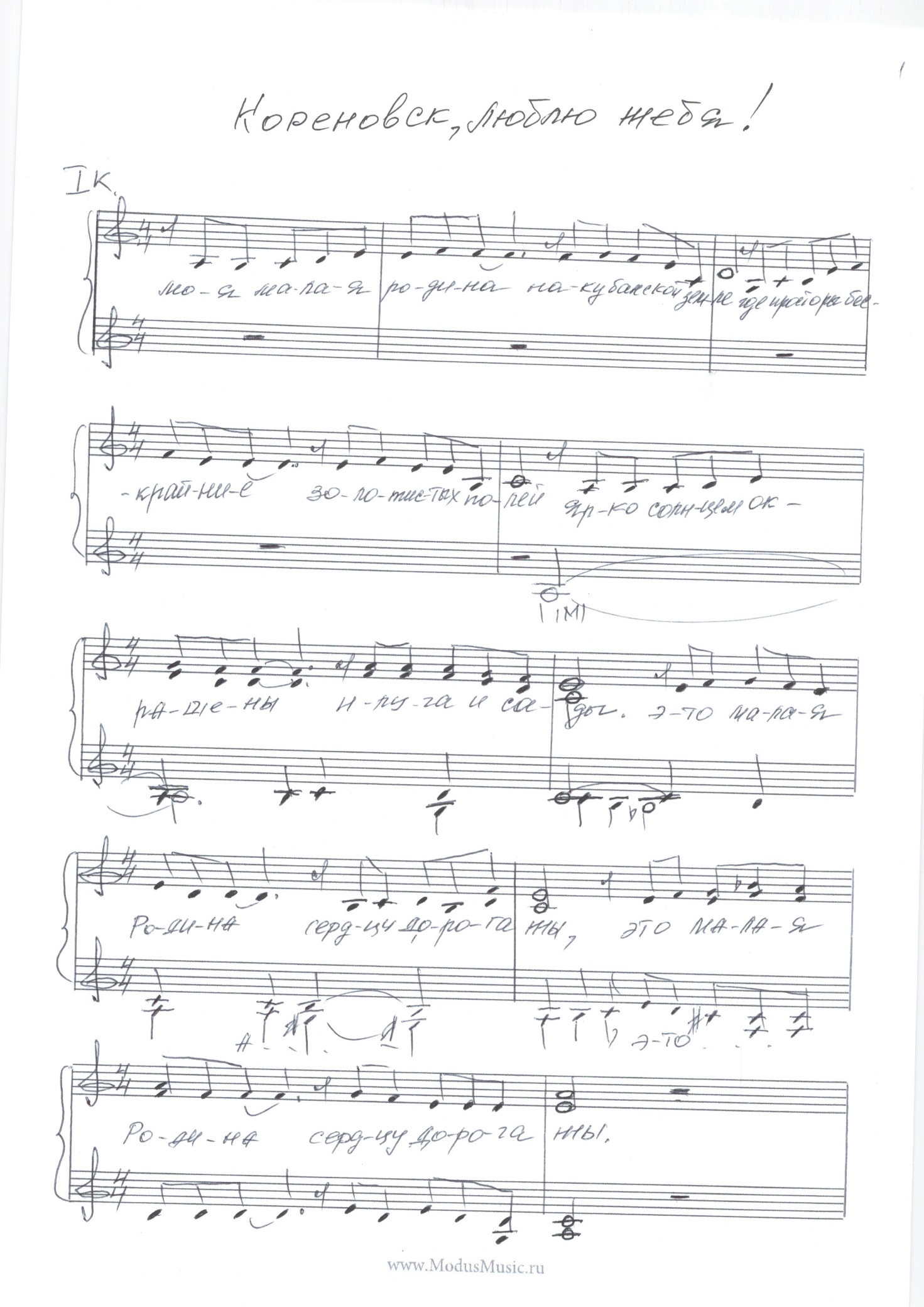 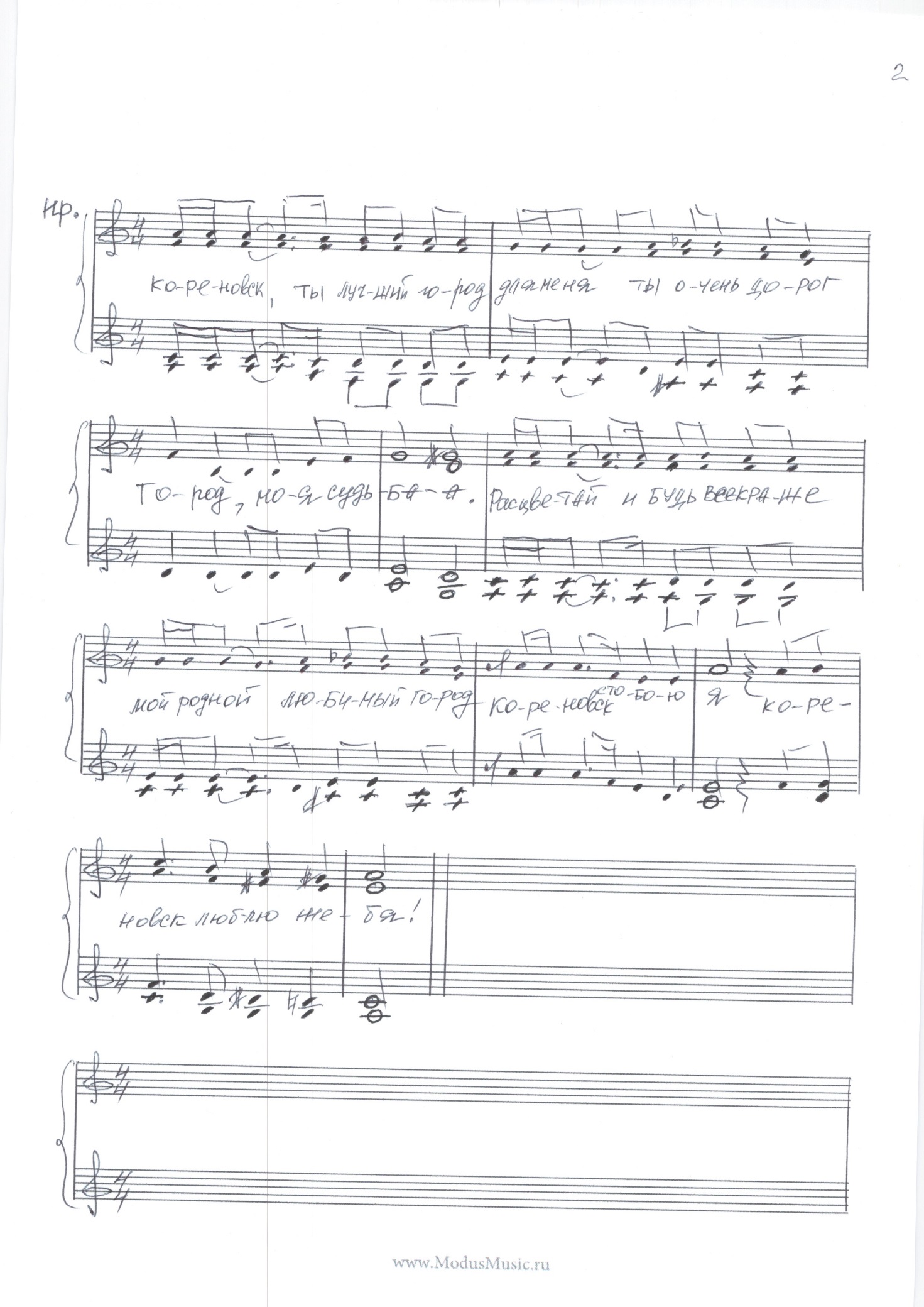 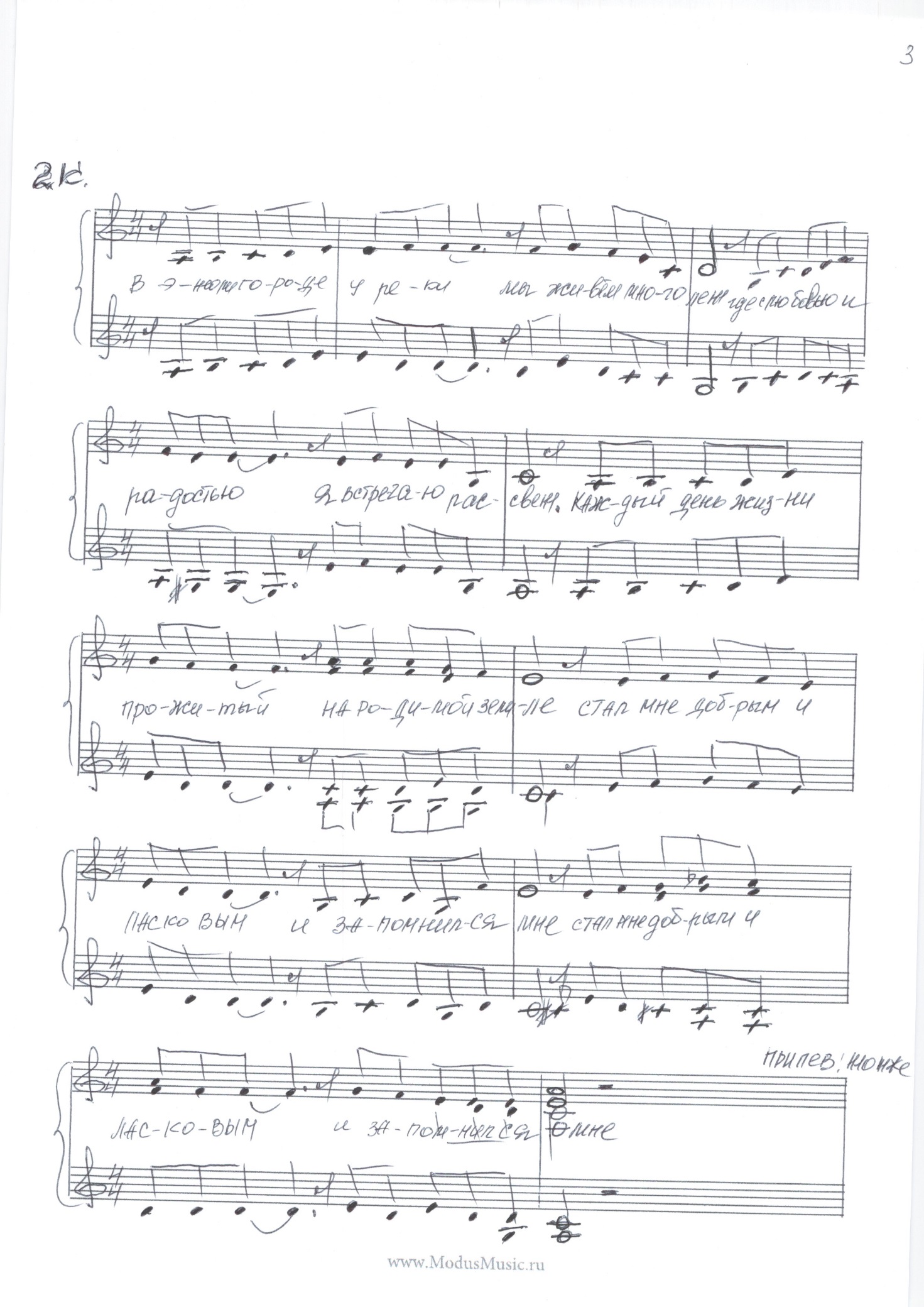 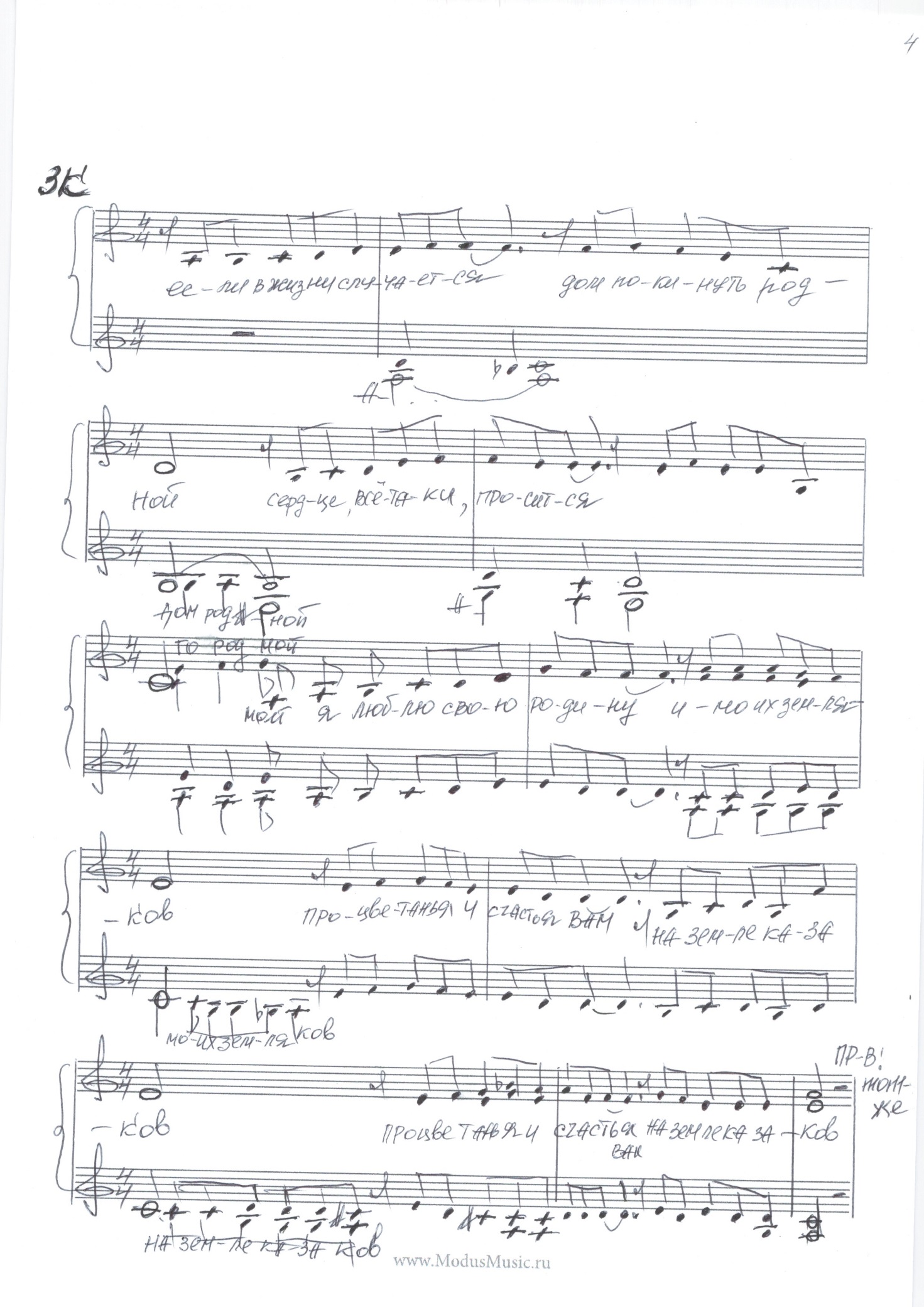 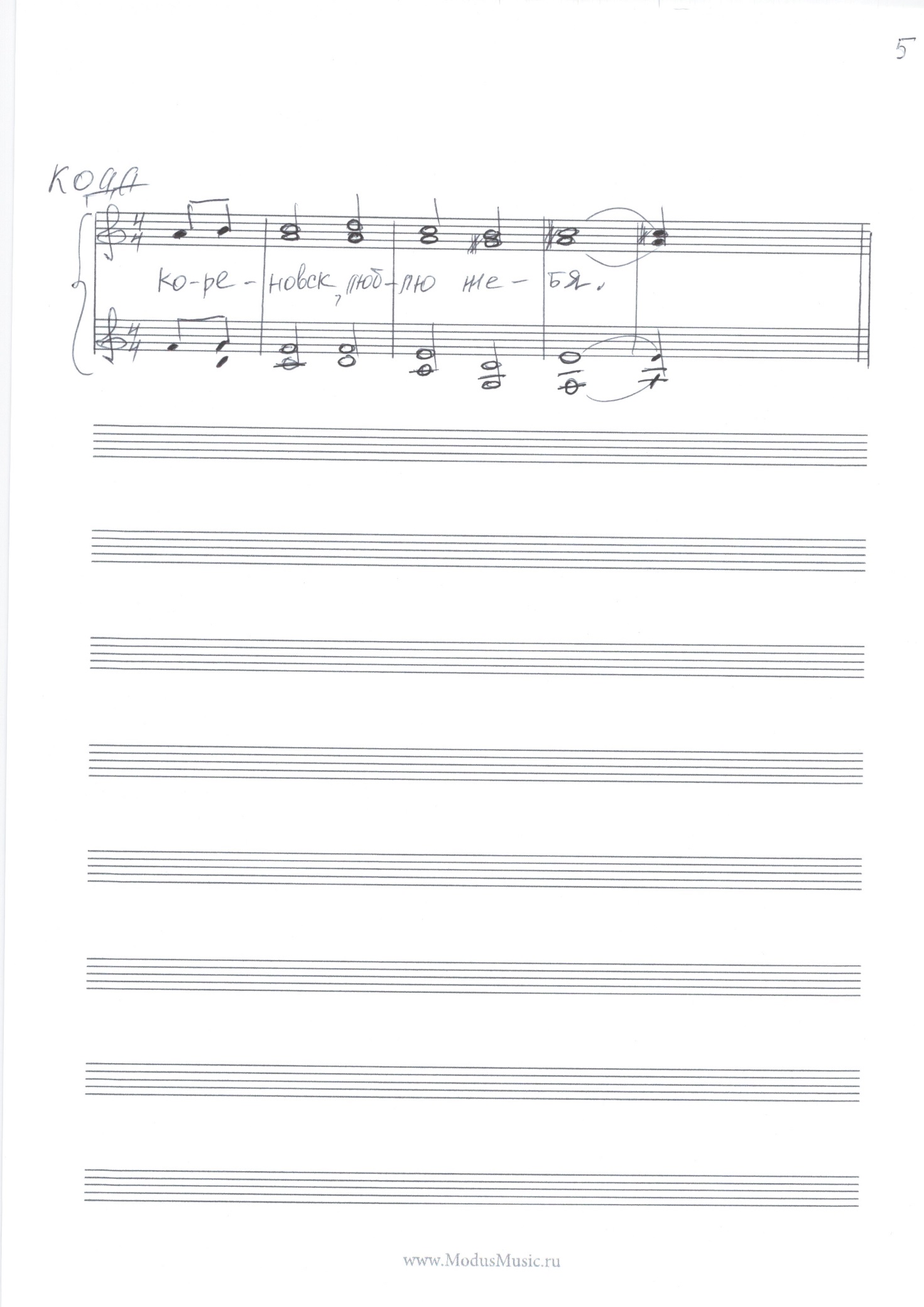 Заместитель главыКореновского городского поселенияКореновского района                                                                           М.В. КолесоваТекст гимна Кореновского городского поселенияКореновского района                                                     Слова С.Д. Герман1.Моя малая РодинаНа Кубанской земле,Где просторы бескрайниеЗолотистых полей.Ярко солнцем окрашены иИ луга и сады.Это малая Родина -Сердцу дорога ты.Припев	Кореновск, ты лучший город,	Для меня ты очень дорог.	Город, моя судьба.	Расцветай и будь все краше,	Мой родной, любимый город,	Кореновск, с тобою я,	Кореновск, люблю тебя.2.В этом городе у рекиМы живем много лет,Где с любовью и радостьюЯ встречаю рассвет.Каждый день жизни прожитойНа родимой земле,Стал мне добрым и ласковымИ запомнился мнеПрипев тот же3.Если в жизни случаетсяДом покинуть родной,Сердце, все таки проситсяНа Кубань в город мой.Я люблю свою Родину и моих земляковПроцветанья и радости на земле казаковПрипевЗаместитель главыКореновского городского поселенияКореновского района                                                                           М.В. КолесоваПоложение о гимне Кореновского городского поселенияКореновского района Гимн Кореновского городского поселения Кореновского района является официальным символом Кореновского городского поселения Кореновского района.Гимном Кореновского городского поселения Кореновского района является произведение на стихи С.Д. Герман, положенное на музыку                    С.Д. Герман. Гимн Кореновского городского поселения Кореновского района исполняется:	- при поднятии флага Кореновского городского поселения Кореновского района;	- при открытии и закрытии сессий Совета Кореновского городского поселения Кореновского района;	- при вступлении в должность главы Кореновского городского поселения Кореновского района;	- при открытии памятников и памятных знаков, воздвигнутых на средства Кореновского городского поселения Кореновского района или по его инициативе;	- при церемонии официальных встреч российских и зарубежных делегаций;	- при открытии и закрытии торжественных собраний, посвященных праздникам и знаменательным датам Кореновского городского поселения Кореновского района;	- во время иных торжественных мероприятий, проводимых органами местного самоуправления, общественными объединениями, предприятиями, учреждениями и организациями.	4. Допускается исполнение гимна Кореновского городского поселения Кореновского района при проведении спортивных соревнований.5.  В случаях, когда законом предписано исполнение Государственного гимна Российской Федерации, а также гимна Краснодарского края, гимн Кореновского городского поселения Кореновского района исполняется после исполнения гимна Российской Федерации и гимна Краснодарского края.6. При публичном исполнении гимна Кореновского городского поселения Кореновского района присутствующие мужчины выслушивают его стоя, мужчины - без головных уборов. В случае, если исполнение гимна Кореновского городского поселения Кореновского района сопровождается поднятием флага Кореновского городского поселения Кореновского района, присутствующие поворачиваются к нему лицом.7. Ответственность за соблюдение установленных требований при исполнении гимна Кореновского городского поселения Кореновского района несут руководители местного самоуправления, предприятий, учреждений и организаций, проводящих соответствующие мероприятия.Заместитель главыКореновского городского поселенияКореновского района                                                                           М.В. КолесоваПредседатель Совета Кореновского городского поселения Кореновского района                                     Е.Д. ДелянидиПРИЛОЖЕНИЕ № 1к решению СоветаКореновского городского поселенияКореновского районаот ______________ №_____ПРИЛОЖЕНИЕ № 2к решению СоветаКореновского городского поселенияКореновского районаот ______________ №_____ПРИЛОЖЕНИЕ № 3к решению СоветаКореновского городского поселенияКореновского районаот ______________ №_____